	Прошу Вас оказать материальную помощь, Номер телефона:  
Номер ИНН:                                                                                        Подпись ____________//СОГЛАСОВАНО:на основании п.5.6.2. «Положения о стипендиальном обеспечении и др.формах материальной поддержкистудентов и иных категорий обучающихся» (новая редакция).   (Захаров Н.Н.)Министерство науки и высшего образования Российской ФедерацииУльяновский государственный университетФорма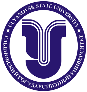 Ф-Заявление на материальную помощьФакультетЗАЯВЛЕНИЕРектору УлГУКостишко Б.М.очной формы обученияФакультетСпециальность:Группа:ФИО: 